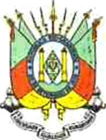 Estado do Rio Grande do SulSecretaria Estadual de SaúdeDepartamento de Assistência FarmacêuticaFORMULÁRIO ABATACEPTE 125 MG E 250 MGAtesto que o usuário (nome completo):____________________________________________, portador do CPF ___________________, está em uso do medicamento abatacepte na apresentação (   ) 125 mg/ml de uso subcutâneo / (   ) 250 mg/ml de uso intravenoso e está impedido de migrar para outras tecnologias previstas no Protocolo Clínico de Artrite Reumatoide e Artrite Idiopática Juvenil (Portaria Conjunta SAES/SCTIE/MS nº 16, 03/09/2021), considerando (detalhar a justificativa): ____________________________________________________________________________________________________________________________________________________________________________________________________________________________________________________________________________________________________________________________________________________________________________________________Data:Nome e assinatura do médico:CRM: